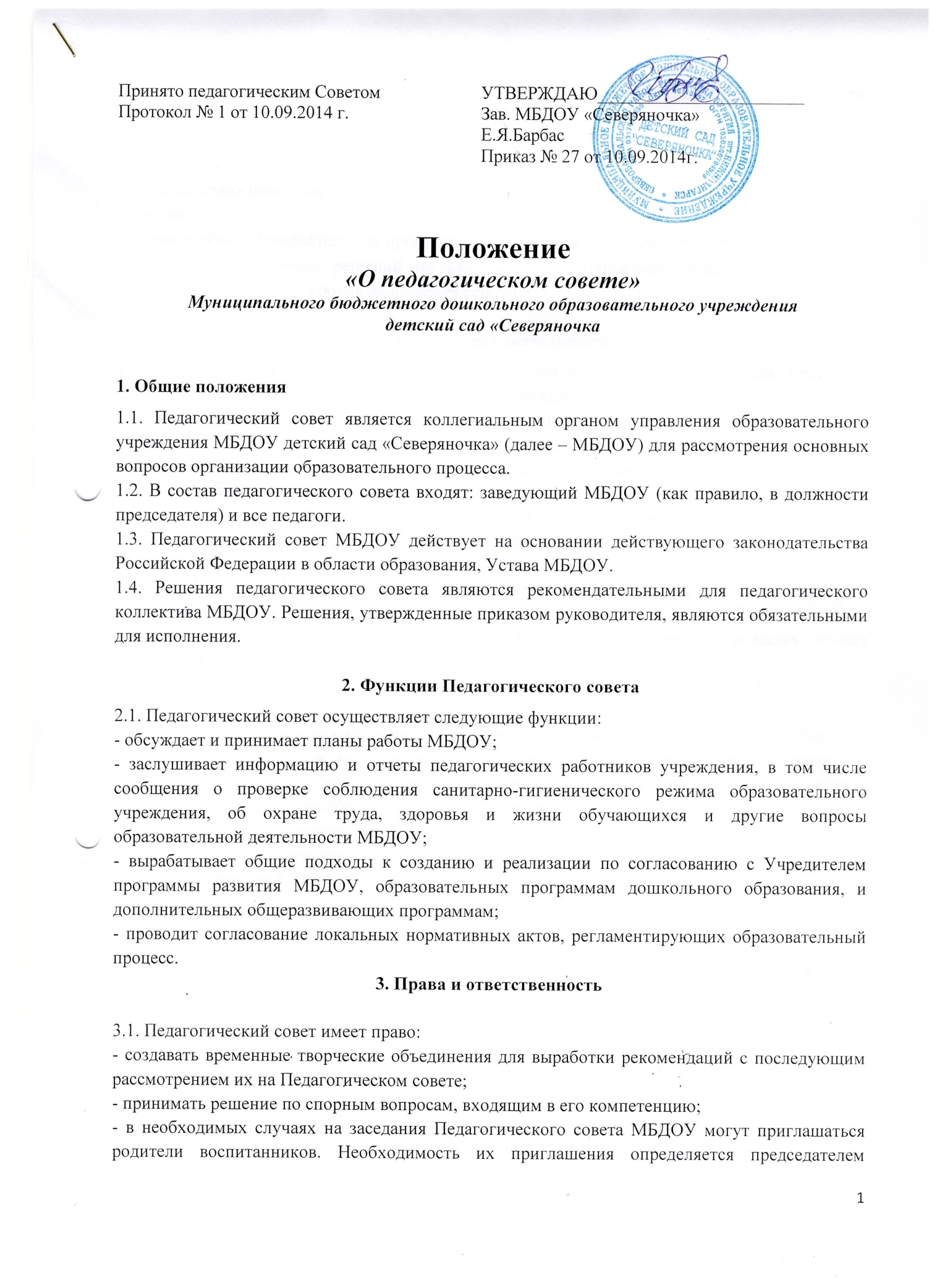 ПОЛОЖЕНИЕоб Управляющем Совете МБДОУ «Северяночка»п.Нижнеангарск 2014г.I. Общие положения1.1.Настоящее положение об Управляющем совете муниципального бюджетного дошкольного образовательного учреждения детский сад  «Северяночка» (далее МБДОУ) разработано в соответствии с Федеральным законом Российской Федерации от 29 декабря 2012 г. № 273-ФЗ "Об образовании в Российской Федерации», Письмом Минобразования РФ от 14.05.2004 № 14-51-131/13 «О методических рекомендациях по функциям, организации и работе управляющих советов общеобразовательных учреждений», Уставом МБДОУ.1.2.Управляющий совет является коллегиальным органом самоуправления, реализующим принцип государственно-общественного характера управления образованием и осуществляющим в соответствии с Уставом МБДОУ решение отдельных вопросов относящихся к компетенции Учреждения .1.3.Деятельность членов Управляющего совета основывается на принципах добровольности участия в его работе, коллегиальности принятия решений, гласности.1.4.В своей деятельности Управляющий совет руководствуется законодательством РФ, Уставом МБДОУ , настоящим Положением и Регламентом работы Управляющего совета.1.5. Цель и задачи деятельности Управляющего совета1.5.1.Управляющий совет создается в целях развития демократического, государственно-общественного характера управления МБДОУ.1.6.Деятельность Управляющего совета направлена на решение следующих задач:- определение основных направлений развития МБДОУ;-содействие созданию в МБДОУ эффективных условий и форм организации образовательного процесса;-повышение эффективности его финансово-хозяйственной деятельности, привлечение внебюджетных источников финансирования МБДОУ;-участие в осуществлении контроля за привлекаемыми и расходуемыми финансовыми и материальными средствами;-контроль за соблюдением здоровых и безопасных условий обучения и воспитания детей в МБДОУ;-контроль за соблюдением прав участников образовательного процесса, участие в разрешении конфликтных ситуаций между участниками образовательного процесса в случае необходимости.1.7. Функции Управляющего совета1.7.1.Управляющий совет – коллегиальный орган самоуправления, наделенный полномочиями по осуществлению следующих управленческих функций:- обсуждает перспективный план развития Учреждения;- председатель Управляющего Совета совместно с Заведующим Учреждением представляет интересы Учреждения в государственных, муниципальных, общественных органах управления, а также, наряду с родителями, интересы детей, обеспечивая их социально-правовую защиту;- обсуждает введение новых образовательных программ (отдельных разделов, частей) по представлению методического (педагогического) совета;- участвует в обсуждении распорядка работы ДО, продолжительности НОД в соответствии с учебным планом;- поддерживает общественные инициативы по совершенствованию и гармоничному развитию и воспитанию детей, творческие поиски педагогических работников в организации опытно - экспериментальной работы;- определяет пути взаимодействия Учреждения с научно-исследовательскими, производственными организациями, общественными институтами с целью создания необходимых условий для разностороннего развития личности ребёнка и профессионального роста педагогов;- заслушивает руководство Учреждения о рациональном расходовании бюджетных ассигнований и внебюджетных средств на деятельность Учреждения; указывает источники финансирования;- согласует централизацию и распределение средств Учреждения для перспективы её  развития;- заслушивает отчёты о работе Заведующего Учреждением, других работников, вносит на рассмотрение Управляющего Совета предложения по усовершенствованию работы руководства Учреждения;- знакомится с итоговыми документами по проверке органами управления образованием деятельности Учреждения и заслушивает отчёты о выполнении мероприятий по устранению недостатков в работе Учреждения;- участвует в распределении поощрительных выплат по результатам труда стимулирующей части ФОТ, по представлению заведующего и с учетом мнения Председателя Совета трудового коллектива на основании Положения.II. Состав и порядок формирования Управляющего совета2.1. В состав Управляющего Совета входят: заведующий  Учреждением, представители  родителей (законных представителей) воспитанников, представители  педагогических работников Учреждения, представители  обслуживающего и вспомогательного персонала учреждения, представители учредителя, попечители, иные граждане, заинтересованные в развитии Учреждения.2.2.Не могут быть членами Управляющего совета лица, которым педагогическая деятельность запрещена по медицинским показаниям, а также лица, лишенные родительских прав, лица, которым судебным решением запрещено заниматься педагогической и иной деятельностью, связанной с работой с детьми; лицами, признанные по суду недееспособными; лица, имеющие неснятую или непогашенную судимость за совершение уголовного преступления.2.3.Управляющий совет формируется в составе не более 7 членов с использованием процедур выборов, делегирования, кооптации.III. Порядок проведения выборов3.1.Члены Управляющего совета из числа родителей (законных представителей) воспитанников избираются на общем родительском собрании.3.2.Члены Управляющего совета из числа работников избираются общим собранием трудового коллектива работников МБДОУ.3.3.Участие в выборах является свободным и добровольным. Члены Управляющего совета избираются простым большинством голосов. Выборы считаются состоявшимися не зависимо от числа принявших участие в голосовании, при условии надлежащего извещения о дате и времени выборов всех лиц, имеющих право голоса.3.4.О необходимости проведения выборов в Управляющий совет в связи с выводом из его состава избираемого члена Управляющего совета в кратчайшие сроки уведомляет заведующего МБДОУ.3.4.1.Выборы в Управляющий совет назначаются заведующим МБДОУ не позднее месяца с момента:- принятия решения Общего собрания МБДОУ о формировании нового состава Управляющего совета;- поступления уведомления от Председателя Управляющего совета о выводе из состава Управляющего совета избираемого члена;- с момента принятия Учредителем решения о роспуске Управляющего совета.3.5.Учредитель ДОУ вправе направить наблюдателей для контроля за соблюдением сроков и процедур выборов Управляющего совета.3.6.Выборы проводятся на общем собрании лицами, имеющими право участвовать в голосовании (далее – избиратели).3.6.1.Выборы осуществляются простым большинством голосов от числа присутствующих избирателей.3.6.2.Избиратели выбирают из своего состава Председателя собрания, осуществляющего руководство ходом общего собрания и Секретаря собрания, ведущего протокол общего собрания. Председатель общего собрания составляет список избирателей (подписывается всеми присутствующими на общем собрании избирателями и является приложением к Протоколу общего собрания), организует выборы Счетной комиссии (в составе не менее 3 человек), формирует список кандидатов в члены Управляющего совета, выявляет волеизъявление участников общего собрания по иным вопросам организации и проведения выборов. 3.6.3.Счетная комиссия проводит подсчет голосов, устанавливает и объявляет итоги голосования, которые заносятся в протокол общего собрания. Протокол общего собрания подписывается Председателем общего собрания, членами Счетной комиссии и Секретарем и передается заведующему МБДОУ. 3.7.На первом заседании Управляющего совета избирается его председатель, заместитель председателя, секретарь Управляющего совета.3.8.Не могут быть избраны председателем Управляющего совета заведующий МБДОУ и работники ДОУ. Секретарь Управляющего совета не является членом Управляющего совета.3.9.Члены Управляющего совета избираются сроком на один год.IV. Организация работы Управляющего совета4.1.Управляющий совет работает на общественных началах.4.2.Заседания Управляющего совета проводятся по мере необходимости, но не реже двух раз в год. График заседаний Управляющего совета утверждается Управляющим советом. Председатель Управляющего совета вправе созвать внеочередное заседание. Внеочередное заседание также обязательно проводится по требованию не менее 1/3 от общего числа членов Управляющего совета.4.3.На заседании Управляющего совета ведется протокол. В протоколе заседания указываются:- место и время его проведения;- присутствующие на заседании;- повестка дня заседания;- вопросы, поставленные на голосование и итоги голосования по ним;- принятые решения.4.4.Протокол заседания Управляющего совета подписывается председательствующим на заседании, который несет ответственность за правильность составления протокола.4.5.Решения Управляющего совета правомочны, если на заседании Управляющего совета присутствовало не менее половины его членов. Решения Управляющего совета принимаются простым большинством голосов. При равенстве голосов голос председателя Управляющего совета является решающим.4.6.Решения Управляющего совета, принятые в рамках его компетенции, являются обязательными для заведующего МБДОУ, работников МБДОУ, родителей (законных представителей) воспитанников МБДОУ.4.7.Решения и протоколы заседаний Управляющего совета включаются в номенклатуру дел общеобразовательного учреждения и доступны для ознакомления любым лицам, имеющим право быть избранными в члены Управляющего совета.4.8.Управляющий совет несет ответственность перед Учредителем за своевременное принятие и выполнение решений по вопросам, входящим в его компетенцию. Решения Управляющего совета не должны противоречить действующему законодательству, интересам МБДОУ.4.9.Учредитель вправе распустить Управляющий совет в случаях, если Управляющий совет: не проводит свои заседания в течение полугода; не выполняет свои функции или принимает решения, противоречащие действующему законодательству.4.10.Заведующий МБДОУ вправе самостоятельно принимать решение по вопросам, входящим в компетенцию Управляющего совета, в случае, если Управляющий совет не принимает решение в установленные сроки, и отсутствие этого решения препятствует нормальной работе ДОУ.V. Права, обязанности и ответственность членов Управляющего совета5.1.Член Управляющего совета имеет право:- участвовать в заседаниях Управляющего совета, принимать участие в обсуждении и принятии решений, вносить предложения в повестку дня и по формулировке решений. Член Управляющего совета, оставшийся в меньшинстве при голосовании, вправе выразить в письменной форме свое особое мнение, которое приобщается к протоколу заседания Управляющего совета;- инициировать проведение заседания Управляющего совета по любому вопросу, относящемуся к компетенции совета;- запрашивать у администрации учреждения, учредителя информацию, необходимую для исполнения своих обязанностей члена Управляющего совета, эффективного выполнения поручений Управляющего совета;5.2.Член Управляющего совета обязан:- добросовестно выполнять поручения Управляющего совета;- присутствовать на заседаниях Управляющего совета;- соблюдать Устав МБДОУ.5.3.Член Управляющего совета выводится из его состава по решению Управляющего совета в следующих случаях:- по его желанию, выраженному в письменной форме;- в связи с утратой статуса представителя по объективным причинам (увольнение с работы заведующего МБДОУ или работника МБДОУ; отчисление из МБДОУ воспитанников – для членов Управляющего совета - представителей родителей);- в случае,  если член Управляющего совета не принимает участие в работе Управляющего совета (не посещает заседания Управляющего совета без уважительных причин и т.п.);- в случае совершения противоправных или аморальных действий, несовместимых с членством в Управляющем совете;-при выявлении следующих обстоятельств, препятствующих членству в Управляющем совете: лишение родительских прав, судебное запрещение заниматься педагогической и иной деятельностью, связанной с работой с детьми, признание по решению суда недееспособным, наличие неснятой или непогашенной судимости за совершение уголовного преступления.